ВИЧ-ИНФЕКЦИЯ — хроническое инфекционное заболевание, вызываемое Вирусом Иммунодефицита Человека (ВИЧ), характеризуется прогрессирующим поражением иммунной системы. СПИД — синдром приобретённого иммунодефицита, последняя стадия развития ВИЧ#инфекции. Развивается у тех, кто не наблюдается у специалистов и не принимает соответствующее лечение. 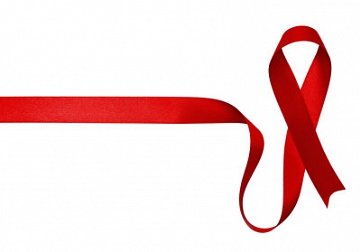 ВИЧ-ИНФЕКЦИЯ  ЭТО ЕЩЕ НЕ СПИД.ВИЧ НЕ ПЕРЕДАЕТСЯ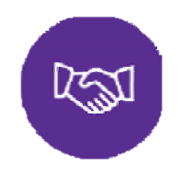 При объятиях, рукопожатиях ипоцелуях.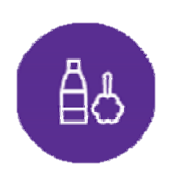 При пользовании общейпосудой, одеждой, бельём и бытовыми предметами.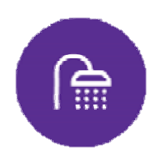 При посещении бассейна, душевой, сауны и туалета.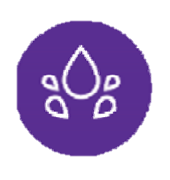 При кашле, чихании, а также через слёзы и пот.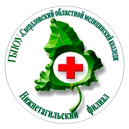 МИНИСТЕРСТВО ЗДРАВООХРАНЕНИЯ СВЕРДЛОВСКОЙ ОБЛАСТИГОСУДАРСТВЕННОЕ БЮДЖЕТНОЕ ПРОФЕССИОНАЛЬНОЕ    ОБРАЗОВАТЕЛЬНОЕ УЧРЕЖДЕНИЕ«СВЕРДЛОВСКИЙ ОБЛАСТНОЙ МЕДИЦИНСКИЙ КОЛЛЕДЖ»(ГБПОУ «СОМК»)НИЖНЕТАГИЛЬСКИЙ ФИЛИАЛНУЖНО ЗНАТЬ, ЧТОБЫ ЖИТЬ!Буклет выполнила: Студентка II курса, 298 группыСпециальность «Сестринское дело»Рябинина Полина Александровна Руководитель: Крыжановская Е.Р.г. Нижний Тагил2021 годВИЧ ПЕРЕДАЕТСЯ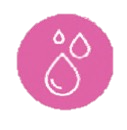 Через кровь. Переливание ВИЧ-     Инфицированной крови, нестерильные инструменты, совместное пользование шприцами потребителями инъекционных наркотиков.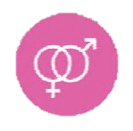 Половым путем. Любой сексуальный контакт с партнером, инфицированным ВИЧ, без применения барьерных средств контрацепции (презерватива).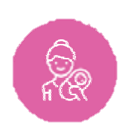 От матери к ребенку. Во время беременности и в период грудного вскармливания*.*Применение профилактики антиретровирусными препаратами позволяет ВИЧ-положительным матерям рожать здоровых детей.Что может произойти за 1 час?За 1 час ВИЧ поражает 10 человек в России. Сегодня число россиян, инфицированных ВИЧ, около 900 000.ВАЖНЕЙШИЕ МЕРЫ ПРОФИЛАКТИКИ ВИЧСохраняй верность партнеру и не допускай случайных половых связей.Всегда используй презерватив, если не уверен в здоровье партнера.Откажись от употребления наркотиков.Не наноси татуировки, не делай пирсинга, не прокалывай уши вне специализированных учреждений.Пользуйся только индивидуальными предметами личной гигиены.Регулярно сдавай тест на ВИЧ-инфекцию.ВИЧ-диссидентство(AIDS/HIV denialism) —движение ВИЧ-отрицателей.В 2019 году охват тестирования на ВИЧ достиг 27,8%, то есть более 40,8 млн человек установили свой ВИЧ-статус. На 6,3% больше по сравнению с предыдущим годом.ВИЧ-ИНФЕКЦИЯ – НЕ ПРИГОВОР!Полностью избавить организм от вирусаневозможно, но постоянный прием АРВТ(АнтиРетроВирусной Терапии) позволяет снизить вирусную нагрузку (количество вируса) и вероятность его передачи другим лицам.Следуя рекомендациям врача, человек живет полноценной жизнью до глубокой старости.АРВТ предоставляется гражданам России бесплатно.Регулярный приём АРВТ предупреждает развитие ВИЧ-инфекции и предотвращает переход в стадию СПИД.НЕОБХОДИМО ПОМНИТЬ:Употребление алкоголя и 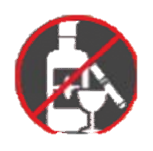 табака может способствовать прогрессированию ВИЧ.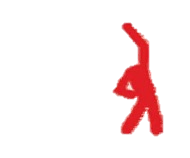 Здоровый образ жизни поддерживает иммунную систему и сдерживает развитие стадии СПИД.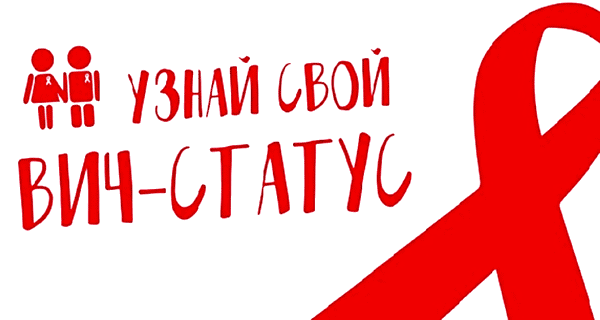 Сдай кровь и проконсультируйся соспециалистом. Ты можешь сделать это бесплатно, анонимно, быстро.В любой медицинской организациипо месту жительства, в кабинетах анонимного и добровольного тестирования, в региональном Центре профилактики и борьбы со СПИДом.Знать свой ВИЧ-статус всегда.Проходить тестирование ежегодно, а после вероятного заражения необходимо пройти или повторить тестирование через 3 месяца, так как существует период серонегативного «окна».Пройди тестирование на ВИЧ, если:был хоть один сексуальный контакт со случайным партнером; имелся опыт употребления инъекционных наркотиков; сделана татуировка или пирсинг; планируешь родить ребенка; хочешь быть уверен в состоянии своего здоровья и здоровья своих близких.